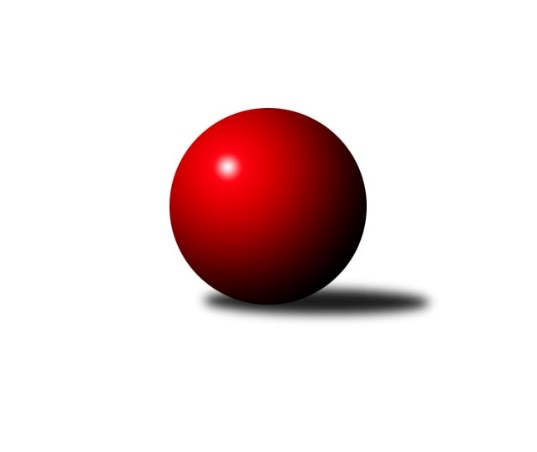 Č.22Ročník 2023/2024	11.5.2024 Severomoravská divize 2023/2024Statistika 22. kolaTabulka družstev:		družstvo	záp	výh	rem	proh	skore	sety	průměr	body	plné	dorážka	chyby	1.	TJ Tatran Litovel ˝A˝	22	16	2	4	112.0 : 64.0 	(147.5 : 116.5)	2628	34	1800	827	33.7	2.	TJ Prostějov ˝A˝	22	15	1	6	107.5 : 68.5 	(146.0 : 118.0)	2629	31	1808	820	31.3	3.	SKK Jeseník ˝A˝	22	12	2	8	98.5 : 77.5 	(135.5 : 128.5)	2573	26	1769	804	29.2	4.	SKK Ostrava ˝A˝	22	12	1	9	92.0 : 84.0 	(141.0 : 123.0)	2578	25	1775	803	32.8	5.	TJ Sokol Sedlnice ˝A˝	22	11	0	11	94.0 : 82.0 	(140.5 : 123.5)	2580	22	1777	803	32.3	6.	TJ Odry ˝B˝	22	10	0	12	86.0 : 90.0 	(138.5 : 125.5)	2572	20	1785	787	36.6	7.	TJ Sokol Dobroslavice ˝A˝	22	10	0	12	74.5 : 101.5 	(105.5 : 158.5)	2491	20	1735	755	41.7	8.	TJ Horní Benešov ˝B˝	22	9	1	12	86.5 : 89.5 	(129.5 : 134.5)	2552	19	1780	772	40.6	9.	TJ Sokol Bohumín ˝B˝	22	9	1	12	73.0 : 103.0 	(126.5 : 137.5)	2517	19	1753	764	43.3	10.	TJ Michálkovice ˝A˝	22	9	0	13	87.0 : 89.0 	(135.0 : 129.0)	2572	18	1785	787	40.2	11.	Sokol Přemyslovice ˝B˝	22	8	0	14	71.5 : 104.5 	(126.5 : 137.5)	2520	16	1755	765	44.3	12.	KK Šumperk ˝B˝	22	7	0	15	73.5 : 102.5 	(112.0 : 152.0)	2548	14	1755	793	42Tabulka doma:		družstvo	záp	výh	rem	proh	skore	sety	průměr	body	maximum	minimum	1.	TJ Prostějov ˝A˝	11	10	1	0	67.5 : 20.5 	(87.0 : 45.0)	2784	21	2840	2656	2.	SKK Jeseník ˝A˝	11	9	0	2	62.5 : 25.5 	(80.5 : 51.5)	2715	18	2884	2605	3.	TJ Sokol Dobroslavice ˝A˝	11	9	0	2	53.0 : 35.0 	(64.5 : 67.5)	2421	18	2481	2373	4.	TJ Tatran Litovel ˝A˝	11	8	1	2	59.5 : 28.5 	(80.0 : 52.0)	2720	17	2811	2568	5.	TJ Sokol Sedlnice ˝A˝	11	8	0	3	59.5 : 28.5 	(79.5 : 52.5)	2550	16	2687	2460	6.	SKK Ostrava ˝A˝	11	8	0	3	56.5 : 31.5 	(82.0 : 50.0)	2461	16	2608	2357	7.	TJ Odry ˝B˝	11	7	0	4	52.0 : 36.0 	(75.0 : 57.0)	2779	14	2871	2684	8.	TJ Sokol Bohumín ˝B˝	11	6	1	4	47.5 : 40.5 	(74.5 : 57.5)	2582	13	2716	2474	9.	TJ Horní Benešov ˝B˝	11	5	1	5	51.0 : 37.0 	(72.5 : 59.5)	2724	11	2857	2591	10.	TJ Michálkovice ˝A˝	11	5	0	6	48.0 : 40.0 	(70.0 : 62.0)	2453	10	2533	2356	11.	KK Šumperk ˝B˝	11	5	0	6	43.0 : 45.0 	(59.5 : 72.5)	2707	10	2767	2638	12.	Sokol Přemyslovice ˝B˝	11	4	0	7	35.5 : 52.5 	(66.5 : 65.5)	2522	8	2578	2467Tabulka venku:		družstvo	záp	výh	rem	proh	skore	sety	průměr	body	maximum	minimum	1.	TJ Tatran Litovel ˝A˝	11	8	1	2	52.5 : 35.5 	(67.5 : 64.5)	2630	17	2836	2443	2.	TJ Prostějov ˝A˝	11	5	0	6	40.0 : 48.0 	(59.0 : 73.0)	2622	10	2829	2394	3.	SKK Ostrava ˝A˝	11	4	1	6	35.5 : 52.5 	(59.0 : 73.0)	2589	9	2816	2400	4.	TJ Michálkovice ˝A˝	11	4	0	7	39.0 : 49.0 	(65.0 : 67.0)	2584	8	2739	2396	5.	Sokol Přemyslovice ˝B˝	11	4	0	7	36.0 : 52.0 	(60.0 : 72.0)	2520	8	2712	2279	6.	SKK Jeseník ˝A˝	11	3	2	6	36.0 : 52.0 	(55.0 : 77.0)	2559	8	2769	2315	7.	TJ Horní Benešov ˝B˝	11	4	0	7	35.5 : 52.5 	(57.0 : 75.0)	2535	8	2744	2320	8.	TJ Sokol Sedlnice ˝A˝	11	3	0	8	34.5 : 53.5 	(61.0 : 71.0)	2583	6	2738	2380	9.	TJ Odry ˝B˝	11	3	0	8	34.0 : 54.0 	(63.5 : 68.5)	2552	6	2760	2291	10.	TJ Sokol Bohumín ˝B˝	11	3	0	8	25.5 : 62.5 	(52.0 : 80.0)	2510	6	2778	2235	11.	KK Šumperk ˝B˝	11	2	0	9	30.5 : 57.5 	(52.5 : 79.5)	2532	4	2765	2283	12.	TJ Sokol Dobroslavice ˝A˝	11	1	0	10	21.5 : 66.5 	(41.0 : 91.0)	2498	2	2634	2345Tabulka podzimní části:		družstvo	záp	výh	rem	proh	skore	sety	průměr	body	doma	venku	1.	TJ Tatran Litovel ˝A˝	11	9	1	1	61.5 : 26.5 	(78.0 : 54.0)	2577	19 	4 	0 	0 	5 	1 	1	2.	SKK Jeseník ˝A˝	11	7	1	3	56.5 : 31.5 	(77.5 : 54.5)	2686	15 	6 	0 	1 	1 	1 	2	3.	SKK Ostrava ˝A˝	11	7	1	3	51.5 : 36.5 	(73.5 : 58.5)	2506	15 	5 	0 	1 	2 	1 	2	4.	TJ Prostějov ˝A˝	11	7	1	3	50.0 : 38.0 	(68.5 : 63.5)	2645	15 	4 	1 	0 	3 	0 	3	5.	TJ Horní Benešov ˝B˝	11	6	1	4	49.0 : 39.0 	(66.5 : 65.5)	2602	13 	4 	1 	1 	2 	0 	3	6.	TJ Odry ˝B˝	11	6	0	5	46.0 : 42.0 	(70.0 : 62.0)	2578	12 	5 	0 	1 	1 	0 	4	7.	TJ Sokol Bohumín ˝B˝	11	5	1	5	38.0 : 50.0 	(64.0 : 68.0)	2477	11 	4 	1 	1 	1 	0 	4	8.	TJ Sokol Dobroslavice ˝A˝	11	4	0	7	35.0 : 53.0 	(51.5 : 80.5)	2487	8 	4 	0 	2 	0 	0 	5	9.	TJ Sokol Sedlnice ˝A˝	11	3	0	8	37.5 : 50.5 	(63.0 : 69.0)	2488	6 	2 	0 	3 	1 	0 	5	10.	TJ Michálkovice ˝A˝	11	3	0	8	35.0 : 53.0 	(66.0 : 66.0)	2616	6 	1 	0 	4 	2 	0 	4	11.	KK Šumperk ˝B˝	11	3	0	8	35.0 : 53.0 	(55.0 : 77.0)	2491	6 	3 	0 	2 	0 	0 	6	12.	Sokol Přemyslovice ˝B˝	11	3	0	8	33.0 : 55.0 	(58.5 : 73.5)	2571	6 	2 	0 	3 	1 	0 	5Tabulka jarní části:		družstvo	záp	výh	rem	proh	skore	sety	průměr	body	doma	venku	1.	TJ Prostějov ˝A˝	11	8	0	3	57.5 : 30.5 	(77.5 : 54.5)	2635	16 	6 	0 	0 	2 	0 	3 	2.	TJ Sokol Sedlnice ˝A˝	11	8	0	3	56.5 : 31.5 	(77.5 : 54.5)	2665	16 	6 	0 	0 	2 	0 	3 	3.	TJ Tatran Litovel ˝A˝	11	7	1	3	50.5 : 37.5 	(69.5 : 62.5)	2721	15 	4 	1 	2 	3 	0 	1 	4.	TJ Michálkovice ˝A˝	11	6	0	5	52.0 : 36.0 	(69.0 : 63.0)	2514	12 	4 	0 	2 	2 	0 	3 	5.	TJ Sokol Dobroslavice ˝A˝	11	6	0	5	39.5 : 48.5 	(54.0 : 78.0)	2483	12 	5 	0 	0 	1 	0 	5 	6.	SKK Jeseník ˝A˝	11	5	1	5	42.0 : 46.0 	(58.0 : 74.0)	2509	11 	3 	0 	1 	2 	1 	4 	7.	SKK Ostrava ˝A˝	11	5	0	6	40.5 : 47.5 	(67.5 : 64.5)	2628	10 	3 	0 	2 	2 	0 	4 	8.	Sokol Přemyslovice ˝B˝	11	5	0	6	38.5 : 49.5 	(68.0 : 64.0)	2489	10 	2 	0 	4 	3 	0 	2 	9.	TJ Odry ˝B˝	11	4	0	7	40.0 : 48.0 	(68.5 : 63.5)	2613	8 	2 	0 	3 	2 	0 	4 	10.	KK Šumperk ˝B˝	11	4	0	7	38.5 : 49.5 	(57.0 : 75.0)	2632	8 	2 	0 	4 	2 	0 	3 	11.	TJ Sokol Bohumín ˝B˝	11	4	0	7	35.0 : 53.0 	(62.5 : 69.5)	2568	8 	2 	0 	3 	2 	0 	4 	12.	TJ Horní Benešov ˝B˝	11	3	0	8	37.5 : 50.5 	(63.0 : 69.0)	2554	6 	1 	0 	4 	2 	0 	4 Zisk bodů pro družstvo:		jméno hráče	družstvo	body	zápasy	v %	dílčí body	sety	v %	1.	Michal Smejkal 	SKK Jeseník ˝A˝ 	17.5	/	22	(80%)	32	/	44	(73%)	2.	Kamil Axmann 	TJ Tatran Litovel ˝A˝ 	16	/	22	(73%)	32	/	44	(73%)	3.	Michal Blinka 	SKK Ostrava ˝A˝ 	16	/	22	(73%)	28.5	/	44	(65%)	4.	Rostislav Kletenský 	TJ Sokol Sedlnice ˝A˝ 	15	/	20	(75%)	28	/	40	(70%)	5.	Michaela Tobolová 	TJ Sokol Sedlnice ˝A˝ 	14	/	15	(93%)	22	/	30	(73%)	6.	Stanislava Ovšáková 	TJ Odry ˝B˝ 	14	/	19	(74%)	22	/	38	(58%)	7.	Lada Péli 	TJ Sokol Bohumín ˝B˝ 	14	/	20	(70%)	27	/	40	(68%)	8.	Miroslav Sigmund 	TJ Tatran Litovel ˝A˝ 	14	/	20	(70%)	25	/	40	(63%)	9.	Josef Linhart 	TJ Michálkovice ˝A˝ 	14	/	20	(70%)	25	/	40	(63%)	10.	Milan Janyška 	TJ Sokol Sedlnice ˝A˝ 	14	/	22	(64%)	28	/	44	(64%)	11.	Václav Kovařík 	TJ Prostějov ˝A˝ 	14	/	22	(64%)	27	/	44	(61%)	12.	Jiří Trnka 	SKK Ostrava ˝A˝ 	13.5	/	17	(79%)	26	/	34	(76%)	13.	Jiří Fárek 	SKK Jeseník ˝A˝ 	13	/	18	(72%)	24	/	36	(67%)	14.	Miroslav Ondrouch 	Sokol Přemyslovice ˝B˝ 	13	/	21	(62%)	25	/	42	(60%)	15.	Miroslav Talášek 	TJ Tatran Litovel ˝A˝ 	13	/	21	(62%)	24	/	42	(57%)	16.	Jan Pernica 	TJ Prostějov ˝A˝ 	13	/	22	(59%)	31.5	/	44	(72%)	17.	František Baleka 	TJ Tatran Litovel ˝A˝ 	12	/	17	(71%)	22	/	34	(65%)	18.	Jiří Čamek 	TJ Tatran Litovel ˝A˝ 	12	/	18	(67%)	20	/	36	(56%)	19.	Lumír Kocián 	TJ Sokol Dobroslavice ˝A˝ 	12	/	19	(63%)	22.5	/	38	(59%)	20.	Vladimír Korta 	SKK Ostrava ˝A˝ 	12	/	20	(60%)	23.5	/	40	(59%)	21.	Martin Ščerba 	TJ Michálkovice ˝A˝ 	12	/	20	(60%)	22	/	40	(55%)	22.	Miroslav Smrčka 	KK Šumperk ˝B˝ 	12	/	21	(57%)	21	/	42	(50%)	23.	Jiří Řepecký 	TJ Michálkovice ˝A˝ 	12	/	22	(55%)	22	/	44	(50%)	24.	Max Trunečka 	TJ Prostějov ˝A˝ 	12	/	22	(55%)	20.5	/	44	(47%)	25.	Miroslav Složil 	SKK Ostrava ˝A˝ 	11.5	/	21	(55%)	25	/	42	(60%)	26.	Miloslav Petrů 	TJ Horní Benešov ˝B˝ 	11	/	20	(55%)	24.5	/	40	(61%)	27.	Bronislav Diviš 	TJ Prostějov ˝A˝ 	11	/	20	(55%)	22.5	/	40	(56%)	28.	Jakub Dankovič 	TJ Horní Benešov ˝B˝ 	11	/	22	(50%)	24.5	/	44	(56%)	29.	Jaroslav Sedlář 	KK Šumperk ˝B˝ 	10	/	16	(63%)	16	/	32	(50%)	30.	Ondřej Smékal 	Sokol Přemyslovice ˝B˝ 	10	/	17	(59%)	16.5	/	34	(49%)	31.	Aleš Čapka 	TJ Prostějov ˝A˝ 	10	/	19	(53%)	15.5	/	38	(41%)	32.	Jana Frydrychová 	TJ Odry ˝B˝ 	10	/	20	(50%)	25.5	/	40	(64%)	33.	Karel Šnajdárek 	TJ Odry ˝B˝ 	10	/	20	(50%)	21.5	/	40	(54%)	34.	Michal Zych 	TJ Michálkovice ˝A˝ 	10	/	22	(45%)	23	/	44	(52%)	35.	Adam Vejmola 	KK Šumperk ˝B˝ 	9.5	/	18	(53%)	20.5	/	36	(57%)	36.	Miroslav Mikulský 	TJ Sokol Sedlnice ˝A˝ 	9.5	/	18	(53%)	20	/	36	(56%)	37.	Karel Ridl 	TJ Sokol Dobroslavice ˝A˝ 	9.5	/	20	(48%)	19	/	40	(48%)	38.	Petr Brablec 	TJ Sokol Dobroslavice ˝A˝ 	9	/	14	(64%)	16	/	28	(57%)	39.	Eva Zdražilová 	TJ Horní Benešov ˝B˝ 	9	/	15	(60%)	15.5	/	30	(52%)	40.	Jaromíra Smejkalová 	SKK Jeseník ˝A˝ 	9	/	19	(47%)	18	/	38	(47%)	41.	Václav Smejkal 	SKK Jeseník ˝A˝ 	9	/	19	(47%)	16	/	38	(42%)	42.	Patrik Vémola 	KK Šumperk ˝B˝ 	9	/	20	(45%)	17	/	40	(43%)	43.	Miroslav Vala 	SKK Jeseník ˝A˝ 	9	/	21	(43%)	17	/	42	(40%)	44.	Miroslav Znojil 	TJ Prostějov ˝A˝ 	8.5	/	16	(53%)	16	/	32	(50%)	45.	Josef Matušek 	TJ Horní Benešov ˝B˝ 	8.5	/	18	(47%)	15	/	36	(42%)	46.	Libor Krajčí 	TJ Sokol Bohumín ˝B˝ 	8.5	/	20	(43%)	16.5	/	40	(41%)	47.	Ladislav Petr 	TJ Sokol Sedlnice ˝A˝ 	8	/	18	(44%)	16.5	/	36	(46%)	48.	Václav Rábl 	TJ Sokol Dobroslavice ˝A˝ 	8	/	20	(40%)	15	/	40	(38%)	49.	Karel Kuchař 	TJ Sokol Dobroslavice ˝A˝ 	8	/	20	(40%)	11	/	40	(28%)	50.	Karel Zubalík 	TJ Prostějov ˝A˝ 	7	/	10	(70%)	13	/	20	(65%)	51.	Michal Oščádal 	Sokol Přemyslovice ˝B˝ 	7	/	12	(58%)	15	/	24	(63%)	52.	Jiří Kankovský 	Sokol Přemyslovice ˝B˝ 	7	/	15	(47%)	17	/	30	(57%)	53.	Roman Honl 	TJ Sokol Bohumín ˝B˝ 	7	/	15	(47%)	15	/	30	(50%)	54.	Jan Ščerba 	TJ Michálkovice ˝A˝ 	7	/	15	(47%)	14	/	30	(47%)	55.	Daniel Malina 	TJ Odry ˝B˝ 	7	/	18	(39%)	18.5	/	36	(51%)	56.	Aleš Merta 	KK Šumperk ˝B˝ 	7	/	18	(39%)	12.5	/	36	(35%)	57.	Miroslav Pytel 	SKK Ostrava ˝A˝ 	7	/	21	(33%)	18	/	42	(43%)	58.	Lukáš Modlitba 	TJ Sokol Bohumín ˝B˝ 	6	/	8	(75%)	11	/	16	(69%)	59.	Lukáš Vybíral 	Sokol Přemyslovice ˝B˝ 	6	/	14	(43%)	15.5	/	28	(55%)	60.	Jan Janák 	TJ Horní Benešov ˝B˝ 	6	/	14	(43%)	8	/	28	(29%)	61.	Vendula Chovancová 	TJ Odry ˝B˝ 	5	/	5	(100%)	7	/	10	(70%)	62.	Lukáš Dadák 	TJ Odry ˝B˝ 	5	/	8	(63%)	12	/	16	(75%)	63.	Pavel Hannig 	SKK Jeseník ˝A˝ 	5	/	8	(63%)	9.5	/	16	(59%)	64.	Martin Sedlář 	KK Šumperk ˝B˝ 	5	/	8	(63%)	9	/	16	(56%)	65.	Michal Blažek 	TJ Horní Benešov ˝B˝ 	5	/	8	(63%)	7	/	16	(44%)	66.	René Světlík 	TJ Sokol Bohumín ˝B˝ 	5	/	13	(38%)	13	/	26	(50%)	67.	Milan Vymazal 	KK Šumperk ˝B˝ 	5	/	15	(33%)	11	/	30	(37%)	68.	Jan Stuchlík 	TJ Sokol Sedlnice ˝A˝ 	5	/	16	(31%)	11	/	32	(34%)	69.	Stanislav Brosinger 	TJ Tatran Litovel ˝A˝ 	5	/	18	(28%)	10	/	36	(28%)	70.	Petr Řepecký 	TJ Michálkovice ˝A˝ 	5	/	19	(26%)	13	/	38	(34%)	71.	Karel Meissel 	Sokol Přemyslovice ˝B˝ 	4.5	/	21	(21%)	15.5	/	42	(37%)	72.	Dalibor Hamrozy 	TJ Sokol Bohumín ˝B˝ 	4	/	5	(80%)	9	/	10	(90%)	73.	Bohuslav Čuba 	TJ Horní Benešov ˝B˝ 	4	/	7	(57%)	8	/	14	(57%)	74.	Adam Chvostek 	TJ Sokol Sedlnice ˝A˝ 	4	/	7	(57%)	7	/	14	(50%)	75.	Veronika Ovšáková 	TJ Odry ˝B˝ 	4	/	9	(44%)	7	/	18	(39%)	76.	Stanislav Ovšák 	TJ Odry ˝B˝ 	4	/	10	(40%)	7	/	20	(35%)	77.	Peter Dankovič 	TJ Horní Benešov ˝B˝ 	4	/	11	(36%)	9.5	/	22	(43%)	78.	René Gazdík 	TJ Sokol Dobroslavice ˝A˝ 	4	/	16	(25%)	12	/	32	(38%)	79.	Jiří Madecký 	TJ Odry ˝B˝ 	4	/	16	(25%)	11	/	32	(34%)	80.	Libor Pšenica 	TJ Michálkovice ˝A˝ 	3	/	3	(100%)	5	/	6	(83%)	81.	Jaroslav Klus 	TJ Sokol Bohumín ˝B˝ 	3	/	4	(75%)	6	/	8	(75%)	82.	Jakub Mokoš 	TJ Tatran Litovel ˝A˝ 	3	/	4	(75%)	4	/	8	(50%)	83.	Petr Řepecký 	TJ Michálkovice ˝A˝ 	3	/	5	(60%)	5	/	10	(50%)	84.	Petra Rosypalová 	SKK Jeseník ˝A˝ 	3	/	6	(50%)	5	/	12	(42%)	85.	Petr Axmann 	TJ Tatran Litovel ˝A˝ 	3	/	7	(43%)	7	/	14	(50%)	86.	Luděk Zeman 	TJ Horní Benešov ˝B˝ 	3	/	7	(43%)	6.5	/	14	(46%)	87.	Marek Kankovský 	Sokol Přemyslovice ˝B˝ 	3	/	9	(33%)	7	/	18	(39%)	88.	Štefan Dendis 	TJ Sokol Bohumín ˝B˝ 	3	/	14	(21%)	8	/	28	(29%)	89.	Radek Foltýn 	SKK Ostrava ˝A˝ 	3	/	15	(20%)	12	/	30	(40%)	90.	Jan Fadrný 	TJ Horní Benešov ˝B˝ 	2	/	2	(100%)	4	/	4	(100%)	91.	Martin Třečák 	TJ Sokol Dobroslavice ˝A˝ 	2	/	2	(100%)	3	/	4	(75%)	92.	Daniel Ševčík st.	TJ Odry ˝B˝ 	2	/	3	(67%)	4	/	6	(67%)	93.	Petr Dankovič 	TJ Horní Benešov ˝B˝ 	2	/	3	(67%)	3	/	6	(50%)	94.	Pavel Toman 	Sokol Přemyslovice ˝B˝ 	2	/	4	(50%)	5	/	8	(63%)	95.	Rostislav Cundrla 	SKK Jeseník ˝A˝ 	2	/	6	(33%)	5.5	/	12	(46%)	96.	Jana Fousková 	SKK Jeseník ˝A˝ 	2	/	6	(33%)	3.5	/	12	(29%)	97.	Pavlína Krayzelová 	TJ Sokol Bohumín ˝B˝ 	2	/	6	(33%)	3	/	12	(25%)	98.	René Kaňák 	KK Šumperk ˝B˝ 	2	/	11	(18%)	5	/	22	(23%)	99.	Milan Smékal 	Sokol Přemyslovice ˝B˝ 	2	/	14	(14%)	7	/	28	(25%)	100.	Renáta Janyšková 	TJ Sokol Sedlnice ˝A˝ 	1.5	/	5	(30%)	3	/	10	(30%)	101.	Vladimír Sládek 	TJ Sokol Bohumín ˝B˝ 	1.5	/	12	(13%)	11.5	/	24	(48%)	102.	Jiří Koloděj 	SKK Ostrava ˝A˝ 	1	/	1	(100%)	2	/	2	(100%)	103.	Daniel Dudek 	TJ Michálkovice ˝A˝ 	1	/	1	(100%)	2	/	2	(100%)	104.	Jakub Hendrych 	TJ Horní Benešov ˝B˝ 	1	/	1	(100%)	1	/	2	(50%)	105.	Jiří Vrba 	SKK Jeseník ˝A˝ 	1	/	1	(100%)	1	/	2	(50%)	106.	Michal Klich 	TJ Horní Benešov ˝B˝ 	1	/	1	(100%)	1	/	2	(50%)	107.	Radek Kucharz 	TJ Odry ˝B˝ 	1	/	2	(50%)	3	/	4	(75%)	108.	Lucie Stočesová 	TJ Sokol Bohumín ˝B˝ 	1	/	2	(50%)	3	/	4	(75%)	109.	Josef Jurášek 	TJ Michálkovice ˝A˝ 	1	/	2	(50%)	2	/	4	(50%)	110.	Tereza Moravcová 	SKK Jeseník ˝A˝ 	1	/	3	(33%)	4	/	6	(67%)	111.	Petr Holas 	SKK Ostrava ˝A˝ 	1	/	3	(33%)	2	/	6	(33%)	112.	David Čulík 	TJ Tatran Litovel ˝A˝ 	1	/	4	(25%)	3.5	/	8	(44%)	113.	Jiří Petr 	TJ Sokol Sedlnice ˝A˝ 	1	/	6	(17%)	2	/	12	(17%)	114.	Zdeněk Štefek 	TJ Sokol Dobroslavice ˝A˝ 	1	/	7	(14%)	1	/	14	(7%)	115.	Libor Veselý 	TJ Sokol Dobroslavice ˝A˝ 	1	/	10	(10%)	5.5	/	20	(28%)	116.	Jan Pavlosek 	SKK Ostrava ˝A˝ 	1	/	10	(10%)	4	/	20	(20%)	117.	Milan Dvorský 	Sokol Přemyslovice ˝B˝ 	0	/	1	(0%)	1	/	2	(50%)	118.	Radek Říman 	TJ Michálkovice ˝A˝ 	0	/	1	(0%)	1	/	2	(50%)	119.	Václav Kladiva 	TJ Sokol Bohumín ˝B˝ 	0	/	1	(0%)	0.5	/	2	(25%)	120.	Miroslav Setinský 	SKK Jeseník ˝A˝ 	0	/	1	(0%)	0	/	2	(0%)	121.	Petr Šulák 	SKK Jeseník ˝A˝ 	0	/	1	(0%)	0	/	2	(0%)	122.	Daniel Ševčík 	TJ Odry ˝B˝ 	0	/	1	(0%)	0	/	2	(0%)	123.	Jakub Kožík 	SKK Ostrava ˝A˝ 	0	/	1	(0%)	0	/	2	(0%)	124.	Radomila Janoudová 	SKK Jeseník ˝A˝ 	0	/	1	(0%)	0	/	2	(0%)	125.	Adam Bělaška 	KK Šumperk ˝B˝ 	0	/	1	(0%)	0	/	2	(0%)	126.	Martin Futerko 	SKK Ostrava ˝A˝ 	0	/	1	(0%)	0	/	2	(0%)	127.	Jiří Zapletal 	TJ Prostějov ˝A˝ 	0	/	1	(0%)	0	/	2	(0%)	128.	Miroslava Ševčíková 	TJ Sokol Bohumín ˝B˝ 	0	/	1	(0%)	0	/	2	(0%)	129.	Václav Jeřábek 	KK Šumperk ˝B˝ 	0	/	1	(0%)	0	/	2	(0%)	130.	Rudolf Chuděj 	TJ Odry ˝B˝ 	0	/	1	(0%)	0	/	2	(0%)	131.	Lubomír Richter 	TJ Sokol Bohumín ˝B˝ 	0	/	1	(0%)	0	/	2	(0%)	132.	Alois Schöpe 	KK Šumperk ˝B˝ 	0	/	1	(0%)	0	/	2	(0%)	133.	Miroslav Adámek 	KK Šumperk ˝B˝ 	0	/	2	(0%)	0	/	4	(0%)	134.	Hana Zaškolná 	TJ Sokol Bohumín ˝B˝ 	0	/	4	(0%)	2	/	8	(25%)	135.	Martina Honlová 	TJ Sokol Bohumín ˝B˝ 	0	/	5	(0%)	1	/	10	(10%)Průměry na kuželnách:		kuželna	průměr	plné	dorážka	chyby	výkon na hráče	1.	TJ Odry, 1-4	2759	1866	892	33.0	(459.9)	2.	KK Šumperk, 1-4	2707	1863	844	39.4	(451.2)	3.	TJ  Prostějov, 1-4	2704	1845	858	37.9	(450.8)	4.	 Horní Benešov, 1-4	2702	1848	853	38.7	(450.4)	5.	SKK Jeseník, 1-4	2666	1809	856	32.2	(444.3)	6.	TJ Sokol Bohumín, 1-4	2553	1758	795	41.6	(425.5)	7.	Sokol Přemyslovice, 1-4	2527	1761	765	39.3	(421.2)	8.	TJ Sokol Sedlnice, 1-2	2506	1727	778	33.4	(417.7)	9.	TJ Michalkovice, 1-2	2440	1716	723	41.5	(406.8)	10.	SKK Ostrava, 1-2	2430	1676	754	34.1	(405.2)	11.	TJ Sokol Dobroslavice, 1-2	2409	1691	718	39.0	(401.7)Nejlepší výkony na kuželnách:TJ Odry, 1-4TJ Odry ˝B˝	2871	11. kolo	Jiří Čamek 	TJ Tatran Litovel ˝A˝	520	16. koloTJ Odry ˝B˝	2859	14. kolo	Miroslav Znojil 	TJ Prostějov ˝A˝	518	9. koloTJ Odry ˝B˝	2853	4. kolo	Stanislava Ovšáková 	TJ Odry ˝B˝	509	14. koloTJ Odry ˝B˝	2848	9. kolo	Michaela Tobolová 	TJ Sokol Sedlnice ˝A˝	509	14. koloTJ Tatran Litovel ˝A˝	2836	16. kolo	Vladimír Korta 	SKK Ostrava ˝A˝	509	18. koloTJ Prostějov ˝A˝	2829	9. kolo	Veronika Ovšáková 	TJ Odry ˝B˝	504	14. koloTJ Odry ˝B˝	2826	16. kolo	Jiří Trnka 	SKK Ostrava ˝A˝	499	18. koloTJ Odry ˝B˝	2824	12. kolo	Stanislav Ovšák 	TJ Odry ˝B˝	495	9. koloSKK Ostrava ˝A˝	2816	18. kolo	Lada Péli 	TJ Sokol Bohumín ˝B˝	495	20. koloTJ Sokol Bohumín ˝B˝	2778	20. kolo	Jana Frydrychová 	TJ Odry ˝B˝	494	2. koloKK Šumperk, 1-4TJ Tatran Litovel ˝A˝	2799	18. kolo	Michal Smejkal 	SKK Jeseník ˝A˝	538	7. koloTJ Prostějov ˝A˝	2783	14. kolo	Patrik Vémola 	KK Šumperk ˝B˝	515	9. koloKK Šumperk ˝B˝	2767	20. kolo	Martin Sedlář 	KK Šumperk ˝B˝	502	22. koloKK Šumperk ˝B˝	2759	7. kolo	Marek Kankovský 	Sokol Přemyslovice ˝B˝	499	4. koloTJ Sokol Bohumín ˝B˝	2734	22. kolo	Libor Krajčí 	TJ Sokol Bohumín ˝B˝	497	22. koloKK Šumperk ˝B˝	2732	4. kolo	Petr Brablec 	TJ Sokol Dobroslavice ˝A˝	495	13. koloKK Šumperk ˝B˝	2731	10. kolo	Milan Vymazal 	KK Šumperk ˝B˝	491	18. koloTJ Odry ˝B˝	2725	10. kolo	Adam Vejmola 	KK Šumperk ˝B˝	491	13. koloTJ Horní Benešov ˝B˝	2719	9. kolo	Karel Zubalík 	TJ Prostějov ˝A˝	490	14. koloKK Šumperk ˝B˝	2709	22. kolo	Vendula Chovancová 	TJ Odry ˝B˝	485	10. koloTJ  Prostějov, 1-4TJ Prostějov ˝A˝	2840	17. kolo	Michal Smejkal 	SKK Jeseník ˝A˝	525	12. koloTJ Prostějov ˝A˝	2817	11. kolo	Jan Pernica 	TJ Prostějov ˝A˝	521	19. koloTJ Prostějov ˝A˝	2812	5. kolo	Miroslav Ondrouch 	Sokol Přemyslovice ˝B˝	518	21. koloTJ Tatran Litovel ˝A˝	2811	3. kolo	Bronislav Diviš 	TJ Prostějov ˝A˝	515	17. koloTJ Prostějov ˝A˝	2806	19. kolo	Jan Pernica 	TJ Prostějov ˝A˝	510	13. koloTJ Tatran Litovel ˝A˝	2805	1. kolo	Josef Matušek 	TJ Horní Benešov ˝B˝	510	1. koloTJ Prostějov ˝A˝	2797	15. kolo	Miroslav Sigmund 	TJ Tatran Litovel ˝A˝	510	22. koloTJ Prostějov ˝A˝	2796	8. kolo	Jiří Fárek 	SKK Jeseník ˝A˝	509	12. koloTJ Prostějov ˝A˝	2795	1. kolo	Jan Pernica 	TJ Prostějov ˝A˝	508	8. koloTJ Prostějov ˝A˝	2794	12. kolo	Jana Frydrychová 	TJ Odry ˝B˝	506	21. kolo Horní Benešov, 1-4TJ Horní Benešov ˝B˝	2857	8. kolo	Josef Matušek 	TJ Horní Benešov ˝B˝	522	8. koloTJ Horní Benešov ˝B˝	2794	12. kolo	Miloslav Petrů 	TJ Horní Benešov ˝B˝	520	11. koloTJ Tatran Litovel ˝A˝	2773	14. kolo	Jakub Dankovič 	TJ Horní Benešov ˝B˝	511	11. koloTJ Horní Benešov ˝B˝	2772	11. kolo	Kamil Axmann 	TJ Tatran Litovel ˝A˝	503	14. koloKK Šumperk ˝B˝	2765	21. kolo	Lukáš Dadák 	TJ Odry ˝B˝	501	19. koloTJ Horní Benešov ˝B˝	2762	5. kolo	Jiří Fárek 	SKK Jeseník ˝A˝	498	2. koloTJ Horní Benešov ˝B˝	2761	21. kolo	Jan Pernica 	TJ Prostějov ˝A˝	491	4. koloTJ Odry ˝B˝	2760	19. kolo	Michal Smejkal 	SKK Jeseník ˝A˝	491	2. koloTJ Michálkovice ˝A˝	2739	11. kolo	Karel Šnajdárek 	TJ Odry ˝B˝	487	19. koloSKK Ostrava ˝A˝	2723	16. kolo	Bohuslav Čuba 	TJ Horní Benešov ˝B˝	486	14. koloSKK Jeseník, 1-4SKK Jeseník ˝A˝	2884	1. kolo	Jaromíra Smejkalová 	SKK Jeseník ˝A˝	505	6. koloSKK Jeseník ˝A˝	2879	6. kolo	Michal Smejkal 	SKK Jeseník ˝A˝	502	1. koloSKK Jeseník ˝A˝	2773	8. kolo	Michal Smejkal 	SKK Jeseník ˝A˝	499	6. koloSKK Jeseník ˝A˝	2732	11. kolo	Miroslav Vala 	SKK Jeseník ˝A˝	493	1. koloTJ Tatran Litovel ˝A˝	2724	10. kolo	Jaromíra Smejkalová 	SKK Jeseník ˝A˝	490	1. koloSKK Jeseník ˝A˝	2713	3. kolo	Jiří Fárek 	SKK Jeseník ˝A˝	486	11. koloSKK Jeseník ˝A˝	2704	21. kolo	Václav Smejkal 	SKK Jeseník ˝A˝	485	19. koloTJ Prostějov ˝A˝	2699	6. kolo	Petra Rosypalová 	SKK Jeseník ˝A˝	484	6. koloTJ Sokol Sedlnice ˝A˝	2691	21. kolo	Miroslav Vala 	SKK Jeseník ˝A˝	484	8. koloTJ Michálkovice ˝A˝	2669	8. kolo	Karel Šnajdárek 	TJ Odry ˝B˝	482	17. koloTJ Sokol Bohumín, 1-4TJ Sokol Bohumín ˝B˝	2716	21. kolo	Dalibor Hamrozy 	TJ Sokol Bohumín ˝B˝	490	21. koloTJ Prostějov ˝A˝	2660	7. kolo	Lukáš Modlitba 	TJ Sokol Bohumín ˝B˝	486	11. koloTJ Sokol Bohumín ˝B˝	2651	11. kolo	Lada Péli 	TJ Sokol Bohumín ˝B˝	486	18. koloSokol Přemyslovice ˝B˝	2641	14. kolo	Dalibor Hamrozy 	TJ Sokol Bohumín ˝B˝	485	7. koloTJ Sokol Bohumín ˝B˝	2625	7. kolo	Bronislav Diviš 	TJ Prostějov ˝A˝	482	7. koloTJ Sokol Bohumín ˝B˝	2595	14. kolo	Lada Péli 	TJ Sokol Bohumín ˝B˝	480	21. koloTJ Sokol Bohumín ˝B˝	2591	12. kolo	Michal Oščádal 	Sokol Přemyslovice ˝B˝	477	14. koloTJ Sokol Bohumín ˝B˝	2591	8. kolo	Lada Péli 	TJ Sokol Bohumín ˝B˝	477	4. koloTJ Sokol Bohumín ˝B˝	2571	2. kolo	Michal Blinka 	SKK Ostrava ˝A˝	476	4. koloSKK Ostrava ˝A˝	2565	4. kolo	René Světlík 	TJ Sokol Bohumín ˝B˝	467	12. koloSokol Přemyslovice, 1-4TJ Prostějov ˝A˝	2678	20. kolo	Lukáš Vybíral 	Sokol Přemyslovice ˝B˝	475	9. koloTJ Horní Benešov ˝B˝	2662	13. kolo	Jan Pernica 	TJ Prostějov ˝A˝	474	20. koloSokol Přemyslovice ˝B˝	2578	17. kolo	Karel Meissel 	Sokol Přemyslovice ˝B˝	472	19. koloTJ Sokol Sedlnice ˝A˝	2572	19. kolo	Lukáš Vybíral 	Sokol Přemyslovice ˝B˝	467	1. koloSokol Přemyslovice ˝B˝	2568	20. kolo	Marek Kankovský 	Sokol Přemyslovice ˝B˝	465	3. koloTJ Tatran Litovel ˝A˝	2553	9. kolo	Miroslav Ondrouch 	Sokol Přemyslovice ˝B˝	465	3. koloTJ Odry ˝B˝	2551	15. kolo	Bohuslav Čuba 	TJ Horní Benešov ˝B˝	462	13. koloSokol Přemyslovice ˝B˝	2547	9. kolo	Jakub Dankovič 	TJ Horní Benešov ˝B˝	459	13. koloSokol Přemyslovice ˝B˝	2542	1. kolo	Miroslav Talášek 	TJ Tatran Litovel ˝A˝	455	9. koloSokol Přemyslovice ˝B˝	2539	3. kolo	Miroslav Ondrouch 	Sokol Přemyslovice ˝B˝	455	1. koloTJ Sokol Sedlnice, 1-2TJ Sokol Sedlnice ˝A˝	2687	20. kolo	Milan Janyška 	TJ Sokol Sedlnice ˝A˝	486	13. koloTJ Sokol Sedlnice ˝A˝	2598	18. kolo	Milan Janyška 	TJ Sokol Sedlnice ˝A˝	485	20. koloTJ Sokol Sedlnice ˝A˝	2587	13. kolo	Stanislava Ovšáková 	TJ Odry ˝B˝	456	1. koloSKK Jeseník ˝A˝	2571	9. kolo	Michaela Tobolová 	TJ Sokol Sedlnice ˝A˝	454	17. koloTJ Sokol Sedlnice ˝A˝	2564	3. kolo	Rostislav Kletenský 	TJ Sokol Sedlnice ˝A˝	454	20. koloTJ Sokol Sedlnice ˝A˝	2563	22. kolo	Karel Šnajdárek 	TJ Odry ˝B˝	452	1. koloSKK Ostrava ˝A˝	2562	22. kolo	Jiří Řepecký 	TJ Michálkovice ˝A˝	451	17. koloTJ Sokol Sedlnice ˝A˝	2557	17. kolo	Milan Janyška 	TJ Sokol Sedlnice ˝A˝	450	3. koloTJ Michálkovice ˝A˝	2544	17. kolo	Michaela Tobolová 	TJ Sokol Sedlnice ˝A˝	450	9. koloTJ Odry ˝B˝	2544	1. kolo	Václav Smejkal 	SKK Jeseník ˝A˝	450	9. koloTJ Michalkovice, 1-2TJ Michálkovice ˝A˝	2533	13. kolo	Jiří Řepecký 	TJ Michálkovice ˝A˝	478	13. koloTJ Sokol Sedlnice ˝A˝	2500	4. kolo	Milan Janyška 	TJ Sokol Sedlnice ˝A˝	473	4. koloTJ Michálkovice ˝A˝	2492	16. kolo	Michal Smejkal 	SKK Jeseník ˝A˝	471	20. koloTJ Michálkovice ˝A˝	2489	15. kolo	Martin Ščerba 	TJ Michálkovice ˝A˝	460	9. koloSKK Jeseník ˝A˝	2485	20. kolo	Bronislav Diviš 	TJ Prostějov ˝A˝	456	16. koloTJ Michálkovice ˝A˝	2480	20. kolo	Lada Péli 	TJ Sokol Bohumín ˝B˝	452	10. koloSKK Ostrava ˝A˝	2478	9. kolo	Daniel Dudek 	TJ Michálkovice ˝A˝	451	15. koloTJ Michálkovice ˝A˝	2469	9. kolo	Kamil Axmann 	TJ Tatran Litovel ˝A˝	447	7. koloTJ Michálkovice ˝A˝	2465	1. kolo	Martin Ščerba 	TJ Michálkovice ˝A˝	445	13. koloTJ Michálkovice ˝A˝	2460	22. kolo	Michal Zych 	TJ Michálkovice ˝A˝	444	1. koloSKK Ostrava, 1-2SKK Ostrava ˝A˝	2608	3. kolo	Miroslav Složil 	SKK Ostrava ˝A˝	467	3. koloTJ Tatran Litovel ˝A˝	2540	6. kolo	Michal Blinka 	SKK Ostrava ˝A˝	459	8. koloSKK Ostrava ˝A˝	2509	14. kolo	Václav Kovařík 	TJ Prostějov ˝A˝	458	2. koloSKK Ostrava ˝A˝	2494	11. kolo	Jiří Trnka 	SKK Ostrava ˝A˝	453	3. koloSKK Jeseník ˝A˝	2493	14. kolo	Vladimír Korta 	SKK Ostrava ˝A˝	453	3. koloSKK Ostrava ˝A˝	2490	6. kolo	Petr Axmann 	TJ Tatran Litovel ˝A˝	448	6. koloSKK Ostrava ˝A˝	2479	2. kolo	Miroslav Složil 	SKK Ostrava ˝A˝	448	6. koloTJ Sokol Dobroslavice ˝A˝	2463	19. kolo	Michal Blinka 	SKK Ostrava ˝A˝	447	14. koloSKK Ostrava ˝A˝	2460	8. kolo	Vladimír Korta 	SKK Ostrava ˝A˝	445	2. koloKK Šumperk ˝B˝	2459	8. kolo	Jiří Trnka 	SKK Ostrava ˝A˝	445	11. koloTJ Sokol Dobroslavice, 1-2TJ Prostějov ˝A˝	2485	10. kolo	Lumír Kocián 	TJ Sokol Dobroslavice ˝A˝	467	22. koloTJ Sokol Dobroslavice ˝A˝	2481	14. kolo	Václav Rábl 	TJ Sokol Dobroslavice ˝A˝	463	6. koloTJ Sokol Dobroslavice ˝A˝	2468	22. kolo	Jiří Trnka 	SKK Ostrava ˝A˝	451	7. koloTJ Tatran Litovel ˝A˝	2465	4. kolo	René Gazdík 	TJ Sokol Dobroslavice ˝A˝	446	4. koloTJ Sokol Dobroslavice ˝A˝	2459	6. kolo	Max Trunečka 	TJ Prostějov ˝A˝	445	10. koloKK Šumperk ˝B˝	2445	6. kolo	Petr Brablec 	TJ Sokol Dobroslavice ˝A˝	444	14. koloTJ Sokol Dobroslavice ˝A˝	2444	10. kolo	Lada Péli 	TJ Sokol Bohumín ˝B˝	444	9. koloTJ Michálkovice ˝A˝	2436	14. kolo	Lumír Kocián 	TJ Sokol Dobroslavice ˝A˝	439	18. koloTJ Sokol Dobroslavice ˝A˝	2427	7. kolo	Jakub Hendrych 	TJ Horní Benešov ˝B˝	439	20. koloTJ Sokol Dobroslavice ˝A˝	2417	4. kolo	Lumír Kocián 	TJ Sokol Dobroslavice ˝A˝	437	16. koloČetnost výsledků:	8.0 : 0.0	7x	7.5 : 0.5	1x	7.0 : 1.0	25x	6.5 : 1.5	2x	6.0 : 2.0	19x	5.5 : 2.5	1x	5.0 : 3.0	28x	4.5 : 3.5	1x	4.0 : 4.0	4x	3.0 : 5.0	18x	2.5 : 5.5	1x	2.0 : 6.0	22x	1.5 : 6.5	1x	1.0 : 7.0	2x